КАРАР                                   № 93                                 РЕШЕНИЕ 24 август  2017 й.                                                              24августа  2017 г.Об утверждении перечня муниципального имущества сельского поселения Абдрашитовский сельсовет муниципального района Альшеевский район РеспубликиБашкортостан для предоставления его во владение и(или) в пользование на долгосрочной основе субъектаммалого и среднего предпринимательстваВ целях реализации Федерального закона от 22.07.2008 N 159-ФЗ "Об особенностях отчуждения недвижимого имущества, находящегося в государственной собственности субъектов Российской Федерации или в муниципальной собственности и арендуемого субъектами малого и среднего предпринимательства, и о внесении изменений в отдельные законодательные акты Российской Федерации", а также руководствуясь Федеральным законом от 24.07.2007 N 209-ФЗ (в ред. от 22.07.2008) "О развитии малого и среднего предпринимательства в Российской Федерации", Совет сельского поселения Абдрашитовский сельсовет  муниципального района Альшеевский район Республики Башкортостан решил:1. Утвердить перечень муниципального имущества  сельского поселения Абдрашитовский сельсовет муниципального района Альшеевский район Республики Башкортостан для предоставления его во владение и (или) в пользование на долгосрочной основе субъектам малого и среднего предпринимательства согласно приложению к настоящему решению.2. Муниципальное имущество, включенное в вышеуказанный перечень, не подлежит отчуждению в частную собственность, в том числе в собственность субъектов малого и среднего предпринимательства, арендующих это имущество.3. Опубликовать решение   на сайте администрации сельского поселения Абдрашитовский сельсовет .4. Контроль за исполнением настоящего решения возложить на постоянную  комиссию по  бюджету, налогам и вопросам муниципальной собственности.Глава сельского поселения Абдрашитовский сельсовет МР Альшеевский район РБ                                                        З.Я.Асфина Приложениек решению Совета сельского поселения                Абдрашитовский сельсовет                                                                                                                МР Альшеевский район Республики Башкортостан№ 93  от 24.08.2017 г.ПЕРЕЧЕНЬМУНИЦИПАЛЬНОГО ИМУЩЕСТВА СЕЛЬСКОГО ПОСЕЛЕНИЯ АБДРАШИТОВСКИЙ СЕЛЬСОВЕТ  МУНИЦИПАЛЬНОГО РАЙОНА АЛЬШЕЕВСКИЙ РАЙОНРЕСПУБЛИКИ БАШКОРТОСТАН ДЛЯ ПРЕДОСТАВЛЕНИЯ ЕГО ВО ВЛАДЕНИЕИ (ИЛИ) В ПОЛЬЗОВАНИЕ НА ДОЛГОСРОЧНОЙ ОСНОВЕ СУБЪЕКТАММАЛОГО И СРЕДНЕГО ПРЕДПРИНИМАТЕЛЬСТВАБАШҠОРТОСТАН РЕСПУБЛИКАҺЫӘЛШӘЙ РАЙОНЫМУНИЦИПАЛЬ РАЙОНЫНЫҢӘБДРӘШИТ   АУЫЛ СОВЕТЫАУЫЛ БИЛӘМӘҺЕ СОВЕТЫ (БАШҠОРТОСТАН  РЕСПУБЛИКАҺЫ  ӘЛШӘЙ  РАЙОНЫ  ӘБДРӘШИТ  АУЫЛ  СОВЕТЫ)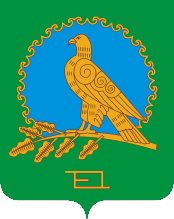 СОВЕТ СЕЛЬСКОГО ПОСЕЛЕНИЯАБДРАШИТОВСКИЙ СЕЛЬСОВЕТМУНИЦИПАЛЬНОГО РАЙОНААЛЬШЕЕВСКИЙ РАЙОНРЕСПУБЛИКИБАШКОРТОСТАН(АБДРАШИТОВСКИЙ  СЕЛЬСОВЕТ АЛЬШЕЕВСКОГО  РАЙОНА  РЕСПУБЛИКИ  БАШКОРТОСТАН)№Наименование имуществаАдрес11 Сооружение  коммунальное хозяйство              ( водонапорная башня)  объем 50 куб.мС. Крымский, ул. Школьная 2Сооружение  коммунальное хозяйство              ( водонапорная башня)  объем 50 куб.м   С. Крымский, ул. Школьная3Сооружение  коммунальное хозяйство              ( водонапорная башня)  объем 50 куб.мД. Линда, ул. Октября4Сооружение коммунальное  хозяйство (водопровод)  протяженность 4586 м С. Крымский5Сооружение коммунальное  хозяйство (водопровод)  протяженность 1086 м Д. Линда 6 Здание детского сада (двухэтажное) С. Крымский, ул. Ленина д. 21 7 Склад минеральных удобрений С. Абдрашитово8 Сторожевой домик С. Абдрашитово9Валовник  С. Абдрашитово10Мехамбар  С. Абдрашитово11ТеплушкаС. Абдрашитово12Конюшня С. Абдрашитово13Свинарник откормочный С. Абдрашитово14Сооружение коммунальное  хозяйство (водопровод)  протяженность 2400 м  С. Абдрашитово, ул. Центральная15Сооружение коммунальное  хозяйство (водопровод)  протяженность 1200 м  С.Абдрашитово, ул. Молодежная16Конюшня С.Абдрашитово17